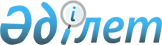 Халықаралық және республикалық маңызы бар сулы-батпақты жерлердің тізімдерін бекіту туралы
					
			Күшін жойған
			
			
		
					Қазақстан Республикасы Ауыл шаруашылығы министрінің 2010 жылғы 26 сәуірдегі N 292 бұйрығы. Қазақстан Республикасы Әділет министрлігінде 2010 жылғы 25 мамырда Нормативтік құқықтық кесімдерді мемлекеттік тіркеудің тізіліміне N 6249 болып енгізілді. Күші жойылды - Қазақстан Республикасы Қоршаған ортаны қорғау министрінің 2013 жылғы 06 қыркүйектегі № 273-ө бұйрығымен      Ескерту. Күші жойылды - ҚР Қоршаған ортаны қорғау министрінің 06.09.2013 № 273-ө бұйрығымен (алғаш ресми жарияланған күнінен кейін он күнтізбелік күн өткен соң қолданысқа енгізіледі).      РҚАО-ның ескертпесі!

      Бұйрықтың қолданысқа енгізілу тәртібін 4-тармақтан қараңыз.      «Жануарлар дүниесін қорғау, өсімін молайту және пайдалану туралы» 2004 жылғы 9 шілдедегі Қазақстан Республикасы Заңының 9-бабының 25) тармақшасына сәйкес, БҰЙЫРАМЫН:



      1. Халықаралық және республикалық маңызы бар сулы-батпақты жерлердің қоса беріліп отырған тізімдері бекітілсін.



      2. Қазақстан Республикасы Ауыл шаруашылығы министрлігінің Табиғи ресурстарды пайдалану стратегиясы департаменті Қазақстан Республикасының заңнамасы белгіленген тәртіппен осы бұйрықтың Қазақстан Республикасы Әділет министрлігінде мемлекеттік тіркелеуін қамтамасыз етсін.



      3. Осы бұйрықтың орындалуын бақылау Қазақстан Республикасы Ауыл шаруашылығы Вице-Министрі Марат Әбілахатұлы Оразаевқа жүктелсін.



      4. Осы бұйрық ол бірінші рет ресми жариялаған күннен кейін он күнтізбелік күн өткен соң қолданысқа енгізіледі.      Министр                                            А. Күрішбаев

Қазақстан Республикасы   

Ауыл шаруашылығы министрінің

2010 жылғы 26 сәуірдегі  

№ 292 бұйрығымен     

бекітілген         Республикалық маңызы бар сулы-батпақты жерлердің тізімі

      Қазақстан Республикасы   

Ауыл шаруашылығы министрінің

2010 жылғы 26 сәуірдегі  

№ 292 бұйрығымен     

бекітілген         Халықаралық маңызы бар сулы-батпақты жерлердің тізімі
					© 2012. Қазақстан Республикасы Әділет министрлігінің «Қазақстан Республикасының Заңнама және құқықтық ақпарат институты» ШЖҚ РМК
				№ р/сСулы-баптақты жерлердің атауыОрналасуыКөлемі, га1.Ырғыз-Торғай көлдерінің жүйесі (Қызылкөл, Айыркөл, Шолақкөл, Қарманкөл, Майкөл, Қулыкөл, Айдаркөл, Айке көлі)Ақтөбе облысы24 0002.Іле өзенінің атырауы және Балқаш көлінің оңтүстік бөлігіАлматы облысы800 0003.Зайсан көлінің көршілес акваторийімен Қара Ертіс өзенінің атырауыШығыс Қазақстан облысы34 0004.Марқакөл көліШығыс Қазақстан облысы45 5005.Бозшакөл көліҚостанай облысы3 5206.Құсмұрын көліҚостанай облысы46 0157.Сарықопа көлдері жүйесіҚостанай облысы33 6008.Теңіз-Қарақамыс көлдері жүйесіҚостанай облысы13 2009.Сырдария өзенінің атырауы мен Кіші АралҚызылорда облысы117 00010.Қаракөл көліМаңғыстау облысы4 50011.Қызылкөл көліОңтүстік Қазақстан облысы1 50012.Шардара су қоймасыОңтүстік Қазақстан облысы113 000№ р/сСулы-батпақты жерлердің атауыОрналасуыКөлемі, га1.Алакөл-Сасықкөл көлдері жүйесіАлматы және Шығыс Қазақстан облыстары914 6632.Жайық өзенінің атырауы және Каспий теңізінің іргелес жағалауыАтырау облысы111 5003.Жарсор-Ұркаш сорыҚостанай облысы41 2504.Қойбағар-Тымтәуір көлдері жүйесіҚостанай облысы58 0005.Қулыкөл-Талдыкөл көлдері жүйесіҚостанай облысы8 3006.Наурызым көлдері жүйесі (Сарымойын, Жаркөл, Кіші және Үлкен Ақсуат)Қостанай облысы139 7147.Теңіз-Қорғалжын көлдері жүйесіАқмола және Қарағанды облыстары353 341